ສາທາລະນະ​ລັດ  ປະຊາທິປະ​ໄຕ  ປະຊາຊົນ​ລາວສັນຕິພາບ  ​ເອກະລາດ  ປະຊາທິປະ​ໄຕ  ​ເອກະ​ພາບ  ວັດ​ທະນະ​ຖາວອນຫ້ອງການ ອອປສ   						                       ເລກທີ………/ຫກ       ນະຄອນຫຼວງ​ວຽງ​ຈັນ, ວັນ​ທີ…  ສິງຫາ  2017ບົດສະຫຼຸບການເຄື່ອນໄຫວວຽກງານ ຂອງພະ​ແນ​ກຄົ້ນຄວ້າ-ສັງ​ລວມປະຈໍາເດືອນ ສິງຫາ 2017  ແລະ ທິດທາງແຜນການປະຈໍາເດືອນ ກັນຍາ 2017ອີງຕາມ: ແຜນການເຄື່ອນໄຫວວຽກງານປະຈໍາເດືອນ ສິງຫາ (08) ປີ 2017 ຂອງພະ​ແນ​ກຄົ້ນຄວ້າ-ສັງ​ລວມ ຈຶ່ງສະຫຼຸບລາຍ​ງານໄດ້ດັ່ງນີ້:I. ສະພາບການເຄື່ອນໄຫວວຽກງານໃນເດືອນ ສິງຫາ 2017.	1. ດ້ານການເມືອງແນວຄິດພະນັກງານ-ລັດຖະກອນ ພາຍໃນພະແນກມີຄວາມສາມັກຄີ, ມີແນວຄິດອຸ່ນອ່ຽນ ທຸ່ນທ່ຽງ ຊຶ່ງສະແດງອອກຄື: ຕັ້ງໜ້າປະຕິບັດໜ້າທີ່ວຽກງານວິຊາສະເພາະດ້ວຍຄວາມຫ້າວຫັນ, ເອົາໃຈໃສ່ປະຕິບັດຕາມລະບຽບລັດຖະກອນ, ໄດ້ເຂົ້າຮ່ວມຟັງປາຖະກາຖາວັນສ້າງຕັ້ງລັດຖະທຳມະນູນ ທີ່ອົງການໄອຍະການປະຊາຊົນສູງສຸດ.2. ການປະຕິບັດວຽກງານວິຊາສະເພາະ2.1. ວຽກງານຄົ້ນຄວ້າ-ສັງ​ລວມ:- ສຳເລັດການຮ່າງເນື້ອໃນບົດລາຍງານຕໍ່ກອງປະຊຸມປືກສາຫາລືການດຳເນີນຄະດີຕາມຂະບວນຍຸຕິທຳ     ຊຸດທີ V;- ສໍາເລັດການຮ່າງເນື້ອໃນບົດລາຍງານຕໍ່ກອງປະຊຸມສະໄໝສາມັນເທື່ອທີ 4 ຂອງສະພາແຫ່ງຊາດ             ຊຸດທີ VIII;- ສໍາເລັດການຮ່າງບົດປະກອບຄໍາເຫັນຕໍ່ກອງປະຊຸມລັດຖະບານ;- ສໍາເລັດຮ່າງຂໍ້ກໍານົດຊົ່ວຄາວ (ສະບັບປັບປຸງໃໝ່) ກ່ຽວກັບການມອບໜ້າທີ່ຮັບຜິດຊອບໃຫ້ພະນັກງານໃນພະແນກຄົ້ນຄວ້າ-ສັງລວມ;- ໄດ້ສໍາເລັດການພິມປື້ມບົດລາຍງານຕໍ່ກອງປະຊຸມສະໄໝສາມັນເທື່ອທີ 3 ຂອງສະພາແຫ່ງຊາດຄັ້ງທີ VIII;- ຮ່າງຄໍາແນະນໍາ, ແຈ້ງການ, ໜັງສືແຈ້ງຕອບ, ໜັງສືເຊີນຕ່າງໆ ລວມຈໍານວນ 10 ສະບັບ.2.2. ວຽກສະຖິຕິ.ສະຫຼຸບສະຖິຕິການການແກ້ໄຂຄະດີທົ່ວປະເທດປະຈຳ 06 ເດືອນຕົ້ນປີ;ສະໜອງຂໍ້ມູນຕົວເລກສະຖິຕິ ປະຈຳປີ 2015-2016 ໃຫ້ກົມກວດກາທົ່ວໄປ;ເກັບກຳຂໍ້ມູນສະຖິຕິຄະດີນຳບັນດາແຂວງຢ່າງເປັນປົກກະຕິ.         2.3. ວຽກງານຄະດີຄົບວົງຈອນ.- ກະກຽມການຈັດກອງປະຊຸມວຽກງານຄະດີຄົບວົງຈອນ ຮ່ວມກັບບັນດາກົມທີ່ກ່ຽວຂ້ອງ;- ປັບປຸງບົດສະຫຼຸບປະຈຳ 06 ເດືອນຕົ້ນປີ;- ໄດ້ຕິດຕາມການຄຸ້ມຄອງຄະດີຄົບວົງຈອນ ຕາມຮ່າງໃບຕິດຕາມ ເຊິ່ງມີຈຳນວນຄະດີ ດັ່ງນີ້:- ຄະດີແພ່ງຈຳນວນ 33 ເລື່ອງ, ຖືກຕາມກໍານົດ 27 ເລື່ອງ.- ຄະດີອາຍາຈຳນວນ 11 ເລື່ອງ, ຖືກຕາມກໍານົດເວລາ 05 ເລື່ອງ.2.4. ຂາເຂົ້າ-ຂາອອກຫ້ອງການ.- ຮັບເອກະສານຂາເຂົ້າທັງໝົດ ຈຳນວນ 126 ສະບັບ;- ສົ່ງເອກະສານພາຍໃນ ຈໍຳນວນ 82 ສະບັບ;- ສົ່ງເອກະສານພາຍນອກ ຈໍານວນ 44 ສະບັບ.2.5. ຂາເຂົ້າ-ຂາອອກ ອອປສ.ໄດ້ຮັບເອກະສານຂາເຂົ້າ ແລະ ແຈກຢາຍໃຫ້ແຕ່ລະພາກສ່ວນທີ່ກ່ຽວຂ້ອງທັງໝົດ ຈຳນວນ 272 ສະບັບ;ເອກະສານຂາອອກລວມທັງໝົດ ຈຳນວນ: 173 ສະບັບ.+ ໃນນັ້ນເຂົ້າເລກທີ່ຄະດີຂາເຂົ້າເອກະສານທາງການ ຈຳນວນ 272 ສະບັບ;ຄະດີແພ່ງ  (ສໍານວນຄະດີ, ເອກະສານທາງການ, ໜັງສືແຈ້ງການຂອງສະພາ ,ຄໍາຮ້ອງຄວາມເປັນທຳ ແລະ ຄຳຮ້ອງຂໍຮື້ຟື້ນ) ລວມມີ 38 ເລື່ອງ ;ຄະດີອາຍາ  (ສໍານວນຄະດີ, ເອກະສານທາງການ ແລະ ໜັງສືແຈ້ງການຂອງສະພາ, ຄໍາຮ້ອງຂໍຄວາມເປັນທຳ ແລະ ຄຳຮ້ອງຂໍຮື້ຟື້ນ) ລວມມີ 15 ເລື່ອງ ;ຄຳຮ້ອງດັດສ້າງທາງການມີ ຈຳນວນ 28ສະບັບ;ຄຳຮ້ອງກົມກວດກາທົ່ວໄປທາງການມີ ຈຳນວນ 0 ສະບັບ;ຂາຍຄຳຮ້ອງປະຈຳເດືອນ ກໍລະກົດ 2017 ເປັນເງິນຈໍານວນ 760000 ກີບ.                   + ເຮັດສະໂນດນຳສົ່ງຄະດີຄະດີແພ່ງຈຳນວນ 17 ເລື່ອງ, ຄໍາແນະນໍາ, ບົດລາຍງານ, ທວງສຳນວນ ຈຳນວນ  16 ເລື່ອງ ລວມທັງໝົດ 33 ເລື່ອງ.ຄະດີອາຍາຈຳນວນ  05 ເລື່ອງ, ຄໍາແນະນໍາ, ບົດລາຍງານ, ທວງສຳນວນ ຈຳນວນ 19 ເລື່ອງ ລວມທັງໝົດ  27 ເລື່ອງ.2.6. ວຽກງານສົ່ງເສີມຄວາມກ້າວໜ້າ ຂອງແມ່ຍິງ.- ຕິດຕາມວຽກງານ ຂອງກອງເລຂາຄະນະກຳມາທິການເພື່ອຄວາມກ້າວໜ້າຂອງແມ່ຍິງແຫ່ງຊາດ ຢ່າງເປັນປົກກະຕິ.2.7. ວຽກງານອື່ນ-  ປັບປຸງລະບົບການຈັດມ້ຽນເອກະສານ;- ລົງເຄື່ອນໄຫວວຽກງານກ່ຽວກັບສະຖິຕິ ແລະ ວຽກງານການບໍລິຫານຄະດີຄົບວົງຈອນຢູ່ 4 ແຂວງພາກໃຕ້;- ລວມພະແນກຮ່ວມກັບຄະນະນໍາຫ້ອງການ ກ່ຽວກັບການເຄື່ອນໄຫວວຽກງານໃນເດືອນຜ່ານມາ ແລະ ວາງແຜນວຽກງານຈຸດສຸມໃນເດືອນຕໍ່ໄປ;- ເຂົ້າຮ່ວມກິລາ 4 ພາກສ່ວນ ທີ່ເດີ່ນກິລາ ລ້ານຊ້າງອິນທາ (ສະພາເປັນເຈົ້າພາບ);- ເຂົ້າຮ່ວມພິທີໄຕ້ໄຟສີຟ້າ ແລະ ພິທີຍ່າງເພື່ອສຸຂະພາບຢູ່ປະຕູໄຊ ເນື່ອງໃນວັນສ້າງຕັ້ງອາຊຽນຄົບຮອບ 50 ປີ;- ເຂົ້າຮ່ວມພິທີສ້າງສານປະຊາຊົນ ຄົບຮອບ 35 ປີ ຢູ່ຫໍວັດທະນະທຳແຫ່ງຊາດ.II. ແຜນການເຄື່ອນໄຫວວຽກງານປະຈໍາເດືອນ ກັນຍາ 2017.ເຂົ້າຮ່ວມກອງປະຊຸມປຶກສາຫາລືການດຳເນີນຄະດີຕາມຂະບວນຍຸຕິທຳ ຄັ້ງທີ V (ກອງປະຊຸມ 5 ພາກສ່ວນ) ກະຊວງຍຸຕິທຳເປັນເຈົ້າພາບ;ເຂົ້າຮ່ວມກອງປະຊຸມສະໄໝສາມັນເທື່ອທີ 4 ຂອງສະພາແຫ່ງຊາດ ຊຸດທີ VIII;ສືບຕໍ່ຕິດຕາມເອົາງົບປະມານນຳກົມການເງິນ ເພື່ອພິມປື້ມກອງປະຊຸມວຽກງານໄອຍະການປະຊາ ຊົນ ທົ່ວປະເທດ ປະຈຳປີ 2016;ສືບຕໍ່ຮ່າງແຈ້ງການ,ຄຳແນະນຳ ແລະ ເອກະສານອື່ນໆ ຕາມການຊີ້ນຳຂອງຄະນະນຳຫ້ອງການ;ກະກຽມຕົວເລກສະຖິຕິເພື່ອລາຍງານຕໍ່ກອງປະຊຸມສະພາສະໄໝສາມັນເທື່ອທີ 4 ສະພາແຫ່ງຊາດຊຸດທີ VIII, ສະໜອງຂໍ້ມູນສະຖິຕິຄະດີຂັ້ນຮື້ຟື້ນ ແລະ ຂັ້ນລົບລ້າງ ປະຈຳປີ 2016, ສືບຕໍ່ເກັບກໍາສະຖິຕິຄະດີ, ຄໍາຮ້ອງ, ຜູ້ຖືກຫາ ແລະ ນັກໂທດ ຂອງບັນດາແຂວງປະຈຳເດືອນຢ່າງເປັນປົກກະຕິ;   ສຶບຕໍ່ຈັດສຳເນົາເອກະສານພາຍໃນຫ້ອງການ;ສຶບຕໍ່ກະກຽມກອງປະຊຸມຄະດີຄົບວົງຈອນຮ່ວມກັບກົມວິຊາການ, ພ້ອມທັງຕິດຕາມການລາຍງານວຽກງານບໍລິຫານຄະດີຄົບວົງຈອນ ຈາກທ້ອງຖີ່ນ ແລະ ຖອດຖອນບົດຮຽນເພື່ອປັບປຸງວຽກງານດັ່ງກ່າວໃຫ້ດີຂື້ນ;ສືບຕໍ່ປັບປຸງວຽກງານຂາເຂົ້າ-ຂາອອກ ໃຫ້ມີປະສິດທິຜົນຂື້ນກວ່າເກົ່າ, ພ້ອມທັງສືບຕໍ່ຮັບ ແລະ ຈັດ​ສົ່ງ​ເອກະສານທົ່ວໄປທາງລັດຖະການ ແລະ ສໍານວນຄະດີໃຫ້ພາກສ່ວນທີ່ກ່ຽວຂ້ອງ;ສືບຕໍ່ຮ່ວມຊີວິດປະຈຳເດືອນ ຂອງພະແນກ ແລະ ຫ້ອງການຢ່າງເປັນປົກກະຕິ;ສືບຕໍ່ເຂົ້າຮ່ວມສ້າງຂະບວນການຕ່າງໆ ທີ່ອົງການຈັດຕັ້ງຈັດຂື້ນ;ສືບຕໍ່ຕິດຕາມວຽກງານທີ່ຄະນະກໍາມາທິການເພື່ອຄວາມກ້າວໜ້າ ຂອງແມ່ຍິງແຫ່ງຊາດແຈ້ງມາ.+ ວິທີຈັດຕັ້ງປະຕິບັດເຜີຍແຜ່ບົດສະຫຼຸບປະຈຳເດືອນ ແລະ ແຜນການປະຈຳເດືອນໃຫ້ພະນັກງານໃນພະແນກຮັບຊາບ, ເພື່ອຈັດຕັ້ງປະຕິບັດຕາມແຜນການທີ່ໄດ້ວາງໄວ້,  ພ້ອມທັງສະຫຼຸບຖອດຖອນບົດຮຽນ .						ຮອງຫົວຫົວໜ້າຫ້ອງການ, ຜູ້ຊີ້ນຳ                              ຫົວໜ້າພະແນກຄົ້ນຄວ້າ-ສັງລວມ						ບ່ອນສົ່ງ:- ທ່ານ ຫົວໜ້າຫ້ອງການ (ອອປສ)			01 ສະບັບ.- ທ່ານ ຮອງຫົວໜ້າຫ້ອງການ (ອອປສ	) ຜູ່ຊີ້ນໍາພະແນກ	01 ສະບັບ.- ສໍາເນົາໄວ້ພະແນກ				01 ສະບັບ.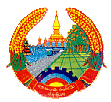 